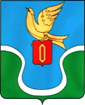 ГОРОДСКАЯ ДУМА       МУНИЦИПАЛЬНОГО ОБРАЗОВАНИЯ«ГОРОДСКОЕ ПОСЕЛЕНИЕ «ГОРОД ЕРМОЛИНО»КАЛУЖСКАЯ ОБЛАСТЬРЕШЕНИЕ«01» декабря 2022 года                                                                                                          № 66«О проведении общественных обсуждений по Проекту внесения изменений и дополнений в генеральный планмуниципального образования «Городское поселение «Город Ермолино», утвержденный Решением 	Городской Думы муниципального образования «Городское поселение «Город Ермолино от 02.10.2013 г№48В соответствии со статьями 5.1, ст. 24, 28  Градостроительного Кодекса Российской Федерации, статьей 28 Федерального закона от 06.10.2003г. № 131-ФЗ «Об общих принципах организации местного самоуправления в Российской Федерации», Уставом муниципального образования «Городское поселение «Город Ермолино», Положением о порядке организации и проведения общественных обсуждений в муниципальном образовании «Городское поселение «Город Ермолино», утвержденного решением Городской Думы муниципального образования городского поселения город Ермолино от 04.07.2018 года №52РЕШИЛА:1. Провести общественные обсуждения по Проекту внесения изменений и дополнений в генеральный план муниципального образования «Городское поселение «Город Ермолино», утвержденный Решением Городской Думы муниципального образования «Городское поселение «Город Ермолино от 02.10.2013 г. №48, разработанный ООО ПК «ГЕО» г. Калуга, в срок с 09.12.2022 года по 09.01.2023 г. включительно.2. Администрации обеспечить проведение общественных обсуждений, указанных в п.1 настоящего Решения в соответствии с действующим законодательством.3. Настоящее Решение вступает в силу с момента принятия и подлежит опубликованию в еженедельной газете «Уголок России» и размещению  на официальном сайте администрации муниципального образования городское поселение город Ермолино в сети Интернет http://admermolino.ru в разделе Градостроительство.Глава МО «Городское поселение                                       «Город Ермолино»                                                             		             Е.А. СамокрутоваОтп. 5 экз.3 – в дело 1 – админ. ГП «Г. Ермолино»1-СМИ